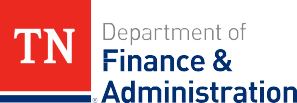 PUBLIC NOTICEThe State Protest Committee will meet on Wednesday, May 31, 2023, at 1:00 p.m. in Conference Room A and C, 3rd Floor, William R. Snodgrass Tennessee Tower. The Committee will consider matters in relation to a protest for RFP Number 31865-00627 MMIS Core Modular Solution.Office of General Counsel • Wm. R. Snodgrass TN Tower, Suite 2000 • 312 Rosa L. Parks Avenue • Nashville, TN 37243 Tel: 615-532-9617 • Fax: 615-532-8532 • tn.gov/finance